The Nativity of the Holy VirginRUSSIAN ORTHODOX GREEK CATHOLIC CHURCH1220 CRANE STREETMENLO PARK,  CALIFORNIA 94025(650)  326-5622 tserkov.org 36-я Неделя по Троицы -- О Закхее -- Предпразднство Сретения -- Мученика Трифона -- Глас 3Тропари и Кондаки после Малого Входа:Тропарь Воскресный Глас 3:Да веселя́тся небе́сная, да ра́дуются земна́я: я́ко сотвори́ держа́ву мы́шцею Свое́ю Госпо́дь, попра́ сме́ртию сме́рть, Пе́рвенец ме́ртвых бы́сть, из чре́ва а́дова изба́ви на́с, и подаде́ ми́рови ве́лию ми́лость.Тропарь Предпразднства Глас 1:Небе́сный лик Небе́сных А́нгел,/ прини́к на зе́млю, прише́дше зрит я́ко Младе́нца,/ носи́ма к хра́му, Перворожде́нна всея́ тва́ри от Ма́тере Неискусому́жныя,/ предпра́зднственную у́бо с на́ми пою́т песнь, ра́дующеся.Тропарь Мученика Глас 4:Му́ченик Твой, Го́споди, Три́фон,/ во страда́нии свое́м вене́ц прия́т нетле́нный от Тебе́, Бо́га на́шего:/ име́яй бо кре́пость Твою́,/ мучи́телей низложи́,/ сокруши́ и де́монов немощны́я дерзости./ Того́ моли́твами/ спаси́ ду́ши на́ша.Кондак Воскресный Глас 3:Воскре́сл еси́ дне́сь из гро́ба, Ще́дре, и на́с возве́л еси́ от вра́т сме́ртных: дне́сь Ада́м лику́ет, и ра́дуется Е́ва, вку́пе же и проро́цы с патриа́рхи воспева́ют непреста́нно Боже́ственную держа́ву вла́сти Твоея́.Кондак Мученика Глас 8:Тро́ическою тве́рдостию/ многобо́жие разруши́л еси́ от коне́ц, всесла́вне,/ че́стен во Христе́ быв, и, победи́в мучи́тели во Христе́ Спаси́теле,/ вене́ц прия́л еси́ му́ченичества твоего́/ и дарова́ния Боже́ственных исцеле́ний,/ я́ко непобеди́мь.Кондак Предпразднства Глас 6:Со Отце́м Сло́во Сый неви́димо,/ ны́не у́бо ви́дим есть пло́тию:/ неизрече́нно от Де́вы роди́ся/ и на ру́ку ста́рчу дае́тся святи́телю./ Поклони́мся Тому́/ и́стинному Бо́гу на́шему.Первое Послание к Тимофею (4:9-15)9Слово сие верно и всякого принятия достойно. 10Ибо мы для того и трудимся и поношения терпим, что уповаем на Бога живаго, Который есть Спаситель всех человеков, а наипаче верных. 11Проповедуй сие и учи. 12Никто да не пренебрегает юностью твоею; но будь образцом для верных в слове, в житии, в любви, в духе, в вере, в чистоте. 13Доколе не приду, занимайся чтением, наставлением, учением. 14Не неради о пребывающем в тебе даровании, которое дано тебе по пророчеству с возложением рук священства. 15О сем заботься, в сем пребывай, дабы успех твой для всех был очевиден.Евангелие От Луки (19:1-10):1Потом Иисус вошел в Иерихон и проходил через него. 2И вот, некто, именем Закхей, начальник мытарей и человек богатый, 3искал видеть Иисуса, кто Он, но не мог за народом, потому что мал был ростом, 4и, забежав вперед, взлез на смоковницу, чтобы увидеть Его, потому что Ему надлежало проходить мимо нее. 5Иисус, когда пришел на это место, взглянув, увидел его и сказал ему: Закхей! сойди скорее, ибо сегодня надобно Мне быть у тебя в доме. 6И он поспешно сошел и принял Его с радостью. 7И все, видя то, начали роптать, и говорили, что Он зашел к грешному человеку; 8Закхей же, став, сказал Господу: Господи! половину имения моего я отдам нищим, и, если кого чем обидел, воздам вчетверо. 9Иисус сказал ему: ныне пришло спасение дому сему, потому что и он сын Авраама, 10ибо Сын Человеческий пришел взыскать и спасти погибшее.Слово от Свт. Феофан Затворника (О Сретении): Сретение. В Сретении Господа окружают, с одной стороны, праведность, чающая спасение не в себе, - Симеон, и строгая в посте и молитвах жизнь, оживляемая верою, - Анна; с другой - чистота существенная, всесторонняя и непоколебимая - Дева Богоматерь, и смиренная, молчаливая покорность и преданность воле Божией - Иосиф Обручник. Перенеси все эти духовные настроения в сердце свое и встретишь Господа не приносимого, а Самого грядущего к тебе, восприимешь Его в объятия сердца, и воспоешь песнь, которая пройдет небеса и возвеселит всех ангелов и святых.Объявления:ОБНОВЛЕНИЕ: Начиная с субботы 13 февраля, все приглашены на службы в храме (до 25 процентов максимальной вместимости здания)! Прямые трансляции служб и воскресные литургии на улице пока продолжатся.Великая Вечерня будет отслужена в субботу (13-02) в 17:00.Будет прямая трансляция Литургии на улице на нашей странице в Фейсбуке в воскресенье (14-02) в 10:00 (и на вебсайте). Праздничная Всенощная на праздник Сретения Господня будет отслужена в воскресенье 14-02 в 18:00Праздничная Литургия с освящением свечей будет совершена в 9:00 в понедельник 15 февраля.Если вы хотите исповедоваться, позвоните или напишите и-мейл о. Андрею.Если вы знаете о ком-нибудь из наших прихожан, которые заболели, пожалуйста, дайте нам знать! У о. Андрея есть возможность причастить болящих.О. Андрей будет проводить приёмные часы через ZOOM с 16:00 до 18:00 в среду, 17 февраля.Занятие Закона Божьего в субботу 20-02 отменяется.Великая Вечерня будет отслужена в субботу (20-02) в 17:00.Будет прямая трансляция Божественной Литургии на улице на нашей странице в Фейсбуке в воскресенье (21-02) в 10:00 (и на вебсайте). Ежегодное Приходское Собрание проведется через Zoom в воскресенье 28 марта.Помолитесь, пожалуйста, за рабов божиих: Нина, Елизавета Матфеевна, Анна (Прокушкина), Михаил (Синкевич), Ираида (Лак), Анисия (Князик), Семён, Николай, Татьяна, Анатолий, Евгений, Клавдия, Любовь, Ксения, Екатерина. За усопших: Светлана, Анна. НЕ ПРОПУСТИТЕвозможность поддержать наш приход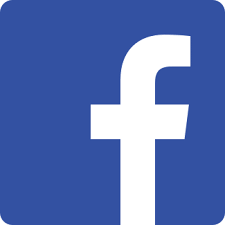 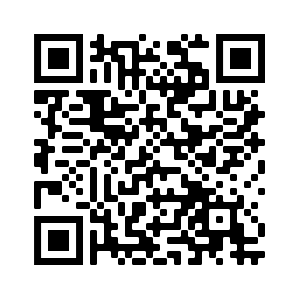 Ставьте лайки на Facebook! @Nativityoftheholyvirginorthodoxchurchmenlopark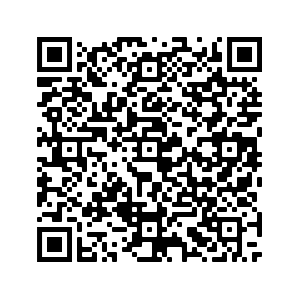 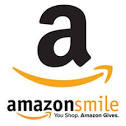 Поддержите нас с помощью Amazon Smile: ищите“The Nativity Of The Holy Virgin Russian Orthodox Greek Catholic Church”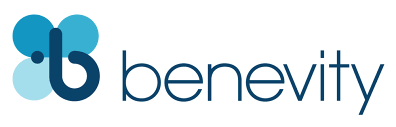 Ваша компания УДВОИТ каждое пожертвование при использовании Benevity!36th Sunday after Pentecost (Zacchaeus Sunday) –– Prefeast of the Meeting –– Martyr Trypho –– Tone 3Resurrectional Troparion –– Tone 3Let the heavens rejoice!/ Let the earth be glad!/ For the Lord has shown strength with his arm!/ He has trampled down death by death!/ He has become the first born of the dead!/ He has delivered us from the depths of hell,/ and has granted to the world // great mercy.Troparion (Prefeast) –– Tone 1The heavenly choir looked down from the heights of heavenand beheld on earth the First-born of all creation born from a pure and virgin Mother.As He is brought to the temple as an infant, the angels sing a hymn of the Forefeast with us //and are filled with wonder and awe.Troparion (Trypho) –– Tone 4Your holy martyr Trypho, O Lord,/ through his sufferings has received an incorruptible crown from You, our God!/ For having Your strength, he laid low his enemies,/ and shattered the powerless boldness of demons. // Through his intercessions, save our souls!Kontakion (Resurrection) –– Tone 3Hell became afraid, O almighty Savior,/ seeing the miracle of thy resurrection from the tomb!/ The dead arose! Creation with Adam, beheld this and rejoiced with thee, // and the world, O my Savior, praises thee forever!Kontakion (Tryphon) –– Tone 8By the might of the Trinity you destroyed the belief in many gods,/ therefore you are precious in the Lord, O Trypho./ You have received your martyr’s crown and gifts of Godlike healing // as you prevailed over tyrants in Christ our Savior since you areinvincible.Kontakion (Prefeast) –– Tone 6The Word invisible with the Father is now beheld in the flesh./ He is born ineffably of the Virgin/ and given to the high priest on the arms of the elder. // Let us worship Him as our true God!1 Timothy 4:9-15 (Epistle)9 This is a faithful saying and worthy of all acceptance. 10 For to this end we both labor and suffer reproach, because we trust in the living God, who is the Savior of all men, especially of those who believe. 11 These things command and teach. 12 Let no one despise your youth, but be an example to the believers in word, in conduct, in love, in spirit, in faith, in purity. 13 Till I come, give attention to reading, to exhortation, to doctrine. 14 Do not neglect the gift that is in you, which was given to you by prophecy with the laying on of the hands of the eldership. 15 Meditate on these things; give yourself entirely to them, that your progress may be evident to all.Luke 19:1-10 (Gospel)1 Then Jesus entered and passed through Jericho. 2 Now behold, there was a man named Zacchaeus who was a chief tax collector, and he was rich. 3 And he sought to see who Jesus was, but could not because of the crowd, for he was of short stature. 4 So he ran ahead and climbed up into a sycamore tree to see Him, for He was going to pass that way. 5 And when Jesus came to the place, He looked up and saw him, and said to him, “Zacchaeus, make haste and come down, for today I must stay at your house.” 6 So he made haste and came down, and received Him joyfully. 7 But when they saw it, they all complained, saying, “He has gone to be a guest with a man who is a sinner.” 8 Then Zacchaeus stood and said to the Lord, “Look, Lord, I give half of my goods to the poor; and if I have taken anything from anyone by false accusation, I restore fourfold.” 9 And Jesus said to him, “Today salvation has come to this house, because he also is a son of Abraham; 10 for the Son of Man has come to seek and to save that which was lost.”On Zacchaeus Sunday– from OCA.org:The paschal season of the Church is preceded by the season of Great Lent, which is also preceded by its own liturgical preparation. The first sign of the approach of Great Lent comes five Sundays before its beginning. On this Sunday the Gospel reading is about Zacchaeus the tax-collector. It tells how Christ brought salvation to the sinful man, and how his life was changed simply because he “sought to see who Jesus was” (Luke 19:3). The desire and effort to see Jesus begins the entire movement through Lent towards Pascha. It is the first movement of salvation.Our lenten journey begins with a recognition of our own sinfulness, just as Zacchaeus recognized his. He promised to make restitution by giving half of his wealth to the poor, and by paying to those he had falsely accused four times as much as they had lost. In this, he went beyond the requirements of the Law (Ex. 22:3-12).The example of Zacchaeus teaches us that we should turn away from our sins, and atone for them. The real proof of our sorrow and repentance is not just a verbal apology, but when we correct ourselves and try to make amends for the consequences of our evil actions.We are also assured of God’s mercy and compassion by Christ’s words to Zacchaeus, “Today salvation is come to this house” (Luke 19:9). After the Great Doxology at Sunday Matins (when the Tone of the week is Tone 1, 3, 5, 7) we sing the Dismissal Hymn of the Resurrection “Today salvation has come to the world,” which echoes the Lord’s words to Zacchaeus.Zacchaeus was short, so he climbed a tree in order to see the Lord. All of us have sinned and come short of the glory of God (Rom. 3:23). We are also short in our spiritual stature, therefore we must climb the ladder of the virtues. In other words, we must prepare for spiritual effort and growth.St Zacchaeus is also commemorated on April 20.Announcements:UPDATE: ALL NON-SUNDAY LITURGY SERVICES WILL BE SERVED INSIDE THE CHURCH -- ALL ARE WELCOME (up to 25 percent capacity)! Live Streams will also continue.Great Vespers will be served Saturday February 13th at 5 PM.There will be a livestream of the outdoor Divine Liturgy on our parish FaceBook page at 10:00 AM Sunday February 14th (and on our website). Festal Vigil for the Feast of the Meeting of the Lord will be served at 6 PM on Sunday.Festal Liturgy for the feast and blessing of candles will begin at 9 AM on Monday February 15th.If you would like to have confession, please e-mail or call Fr Andrew. If you know of anyone who has fallen ill, please let Fr Andrew know. He is able to commune sick people during this time.Fr Andrew will have Office Hours via ZOOM from 4 to 6 PM on Wednesday February 17th.Church School is canceled on Saturday February 20th.Great Vespers will be served Saturday February 20th at 5 PM.There will be a livestream of the outdoor Divine Liturgy on our parish FaceBook page at 10:00 AM Sunday February 21st (and on our website).The annual parish meeting will be held via Zoom on Sunday March 28th.Please pray for the servants of God: Nina, Elizaveta Matfeevna, Anna (Prokushkina), Michael (Sinkewitsch), Eroeda (Luck), Anisia (Knyazik), Sophia, Simon, Nikolai, Tatiana, Anatoly, Eugene, Claudia, Lubov, Ksenia, Katherine. Departed: Svetlana, Anna. STAY CONNECTEDsupport our parishLike us on Facebook! @NativityoftheholyvirginorthodoxchurchmenloparkSupport us by using Amazon Smile: search“The Nativity Of The Holy Virgin Russian Orthodox Greek Catholic Church”DOUBLE the impact of your donation through workplace donation matching with Benevity!